УТВЕРЖДАЮдиректор ГБУ ЦППМСм.р. Хворостянский___________/Е.В. Адоевская/«	»_________	2016 годаПУБЛИЧНЫЙ ОТЧЕТза 2015-2016учебный годгосударственного бюджетного учреждения - центра психолого-педагогической, медицинской и социальной помощи муниципального района Хворостянский Самарской областиОбщая характеристика ГБУ ЦППМС м.р. ХворостянскийУчредители: Министерство образования и науки Самарской области Министерствоимущественных отношений Самарской областиТип: Государственное бюджетное учреждение – центр психолого-педагогической, медицинской исоциальной помощиВид: Центр психолого-педагогической, медицинской и социальной помощиДата создания центра: 2001 г.Контактная информация:Адрес: 445590, Самарская область, Хворостянский район,с. Хворостянка,ул. Саморокова, 56E-mail: gbu_hvorpsi@mail.ruНаш сайт: http:gou-hvorostpc.org,ruДиректор: Адоевская Елена ВикторовнаВремя работы :8.00-16.00Краткая историческая справка.Центр был создан в 2001 году согласно приказу отдела образования Хворостянского района Самарской области от 15 августа 2001 года и решению комитета по управлению муниципальным имуществом Хворостянского района.соответствии с приказом министерства имущественных отношений Самарской области от 15.08.2008 № 544 в 2008 году Центр передан в собственность Самарской области.Приказом министерства образования и науки Самарской области от 6.12.2011 №887-од и приказом министерства имущественных отношений Самарской области от21.12.2011 №4708 принята новая редакция устава Государственного бюджетного образовательного учреждения для детей, нуждающихся в психолого-педагогической и медико-социальной помощи, Хворстянского центра психолого-медико-социального сопровождения .Характеристика состава обучающихся/воспитанников Численность по годамНаправления образовательных программ2.Цели и результаты развития.Содержание и технологии образовательного процессаЦель деятельности ГБУ ЦППМС Хворостянский - это оказание квалифицированной помощи детям, имеющим проблемы в развитии, обучении, социальной адаптации и нуждающимся в психолого-педагогическом и медико-социальном сопровождении; создание психолого-педагогических условий в образовательном пространстве Хворостянского района, обеспечи-вающих психологическое благополучие детей, сохранение их здоровья, предполагающее пол-ноценное психическое и личностное развитие на всех возрастных этапах. Данная цель реализуется в основных задачах Центра:Оказание помощи детям, испытывающим трудности в усвоении образовательных программ.Осуществление индивидуально-ориентированной педагогической, психологической и со-циальной помощи детям.Оказание помощи образовательным учреждениям района по вопросам обучения и воспитания детей с проблемами школьной и социальной адаптации.Обеспечение психолого-педагогического и медико-социального сопровождения обучающихся(воспитанников), родителей (законных представителей), педагогов.Данные задачи реализуются в следующих направлениях деятельности:• Организация образовательной деятельности по дополнительным образовательным программам в соответствии с возрастными и индивидуальными особенностями детей (от 3 лет до 18), состоянием их соматического и психического здоровья.Организация и осуществление индивидуальной консультативно-диагностической работы с детьми (от 3 до 18), родителями (законными представителями), педагогами.Организация  профилактической  работы  в  системе  образования  муниципального  районаХворостянский по предупреждению нарушений в психическом и психологическом здоровье детей.Организация коррекционно-развивающего обучения с детьми дошкольного и школьного возраста. Данное направление реализуется как на базе центра по договору с родителями, так и в образовательных учреждениях в рамках договора о безвозмездном оказании услуг.Оказание помощи обучающимся в профориентации.Психологическое сопровождение учащихся 9-х, 11-х классов .Осуществление социопсихологического мониторинга психологического здоровья детей на протяжении всего периода обучения.Организация образовательного процесса в Центре регламентируется годовым календарным графиком и расписанием занятий, разрабатываемым и утверждаемым Центром самостоятельно с учетом государственного заказа, запроса родителей (законных представителей) и запроса образовательных учреждений муниципального района Хворостянский .Режим занятий в Центре определяется специалистами в зависимости от особенностей детей и их возраста с учетом работы общеобразовательных учреждений, утверждается директором Центра для каждого специалиста на учебный год или на определенный период. Продолжительность групповых занятий - 30 (для дошкольников) - 40 (для школьников) минут, под- групповых - 20-30 минут и индивидуальных - 15-20 минут. Для работы в тренинговом режиме устанавливается время работы в соответствии с его целями и задачами, методами проведения. С целью исключения перегрузки учащихся занятия организуются во второй половине дня или включаются в расписание уроков школы.Цели центра на 2015-2016 учебный годЦелью психолого-педагогического сопровождения учебно-воспитательного процесса в об разовательных учреждениях являлось создание условий, обеспечивающих психологическое благополучие детей, предполагающее полноценное психическое и личностное развитие на всех возрастных этапах.Задачи по достижению оптимальных конечных результатов:Обеспечение в 100% ОУ своевременной диагностики и коррекции, имеющихся трудностей в образовании и социализации обучающихся.Содействие субъектам образовательной деятельности в 100% ОУ в предотвращении и ре-шении конфликтных ситуаций.Увеличение  на  10%  охвата  учащихся  профилактическими  мероприятиями  в  рамках  дея-тельности кабинета по психолого-педагогической профилактике наркомании среди учащихся ОУ района.IY. Увеличение на 1,5 % количества детей с особыми возможностями здоровья (далее ОВЗ), достигших в развитии возрастной нормы.Планируемые мероприятия по решению задач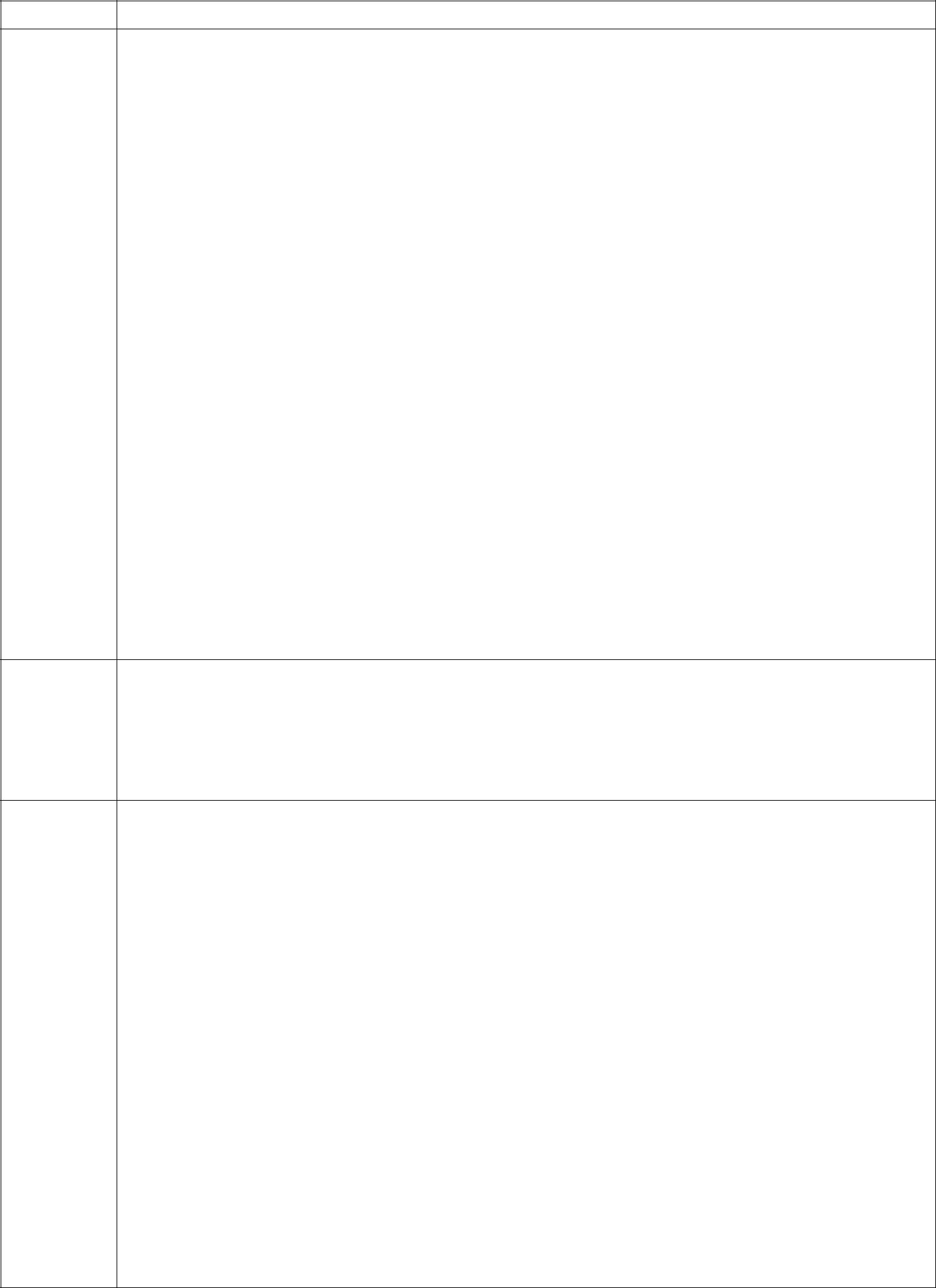 1. Реализация образовательной деятельности по дополнительным общеобразовательным программам в 5 ОУ.Моделирование учебно-воспитательного процесса в соответствии с требованиями ФГОС в дошкольных образовательных организациях.Осуществление психологического сопровождения введения и реализации ФГОС в начальном и среднем звене:Проведение мониторинга УУД в 1-х ,2-х - 5-х классах в школах района.Организация коррекционно-развивающей и профилактической работы по раз-витию УУД учащихся в 5 –х классах ОУ.Организация консультативной деятельности участников ОУ при реализации ФГОС: 100% педагогов, 30% родителей.Использование IT- технологий в организации психолого-педагогического сопровождения предпрофильной подготовки учащихся 9-х классов в объеме 10%учебного времени.1. Организация психологического практикума для педагогов «Профессиональное здоровье, безопасность, эффективность: психологический ресурс».2. Проведение родительских собраний по предотвращению насилия в семье.1. Скоординировать профилактическую работу в ОУ района: распространить диски, обобщить отчеты и презентации школ о проведенных мероприятиях.Увеличить количество групп волонтеров в ОУ, осуществляющих здоровый образ жизни среди сверстников.Увеличить охват учащихся профилактическими программами «Все цвета,Результаты решения поставленных задачобразовательную среду (общение, учение, игры);1.2. Для осуществления психологическогосопровождения введения и реализации ФГОС вначальном и среднем звене:Проведен мониторинг универсальных учебных действий (далее УУД) в 1-х (73 чел.), во 2-х (67 чел.) классах в школах района, в 5-х классах (69 чел.);Осуществлена консультативная деятельность участников ОУ при реализации ФГОС: 100% педагогов, 30% родителей.Результаты .Администрации всех ОУ (100%) по результатам мониторинга первоклассников и второклассников представлены аналитические справки, обсуждены и приняты управленческие решения На каждого первоклассника района в рамках ФГОС НОО даны заключения учителям.1.3. Диагностика индивидуальных особенностей, психических и адаптационных процессов субъектов образовательного процесса (по запросу администрации и родителей ОУ) осуществляласьв 10 образовательных учреждениях района.1.4. В ходе подготовки к единому государствен-ному экзамену педагоги-психологи осуществили:Психологическую поддержку на классных часах и тренинговых занятиях по программам психологического сопровождения , Цель занятий: отработка стратегии и тактики поведения в период подготовки к единому государственному экзамену; обучение навыкамсаморегуляции, самоконтроля; повыше¬ние уверенности к себе.Подготовлены для учащихся и педагогов буклеты «Как лучше подготовиться к экзаменам»Проведены родительские собрания и индивидуальные кон¬сультации.Организован семинар для завучей и классных руководителей 9-х,11-х классов.1.5. Профориентационная работа велась с целью психологической поддержки учащихся в выборе дальнейшего образования.Оценка психологического сопровождения осуществлялась по анкете. Анализ анкет показал, что 88% учащихся 9-11 классов уверены в том, что полученные знания можно использовать в ре-альной жизни, практической деятельности и проведение подобных тренингов необходимо в период подготовки к ГИА, ЕГЭ.Педагоги-психологи отмечают большие трудности организационного плана в связи с загруженностью учащихся, поэтому основными формами работы в данном направлении стали классные часы и тренинговые занятия с погружением.индивидуальных диагностик, 408 индивидуальных диагностик, 598 индивидуальных диагностик,Таблица 7. Количество индивидуальных консультаций учащихся.Таблица 8. Просветительская и профилактическая работа с учащимися.Содержание и технологии образовательного процессаЗдоровьесбережение воспитанников и обучающихся.Случаев травматизма за прошедший период в центре не отмечено.Занятия организовываются на базе школ, в помещении центра проводятся кратковременные занятия, поэтому горячее питание не организовывается.Специалисты центра используют различные методы и технологии в работе: арт-терапия, проектный метод, групповой дискуссии, сказкотерапия, методы активного социально-психологического обучения и др.Для обучения детей правильному дыханию используется компьютерная программа функ-ционального биоуправления «Волна».Обеспечение психофизиологической безопасности учащихсяРесурсы образовательного процессаЦентр располагает кадровыми ресурсами, необходимыми для осуществления образовательногопроцесса:Педагог-психолог – 6 чел .Административно-хозяйственный персонал -3 (директор, главный бухгалте, специалист по кадрам)Уровень квалификации работников Центра:Директор имеет высшую квалификационную категорию ,3 педагога-1 кв.категорию,3 педагога соответствуют должности.За 2015-2016 учебный год прошли аттестацию:на соответствие занимаемой должности - 0на первую категорию - 1 педагог-психолог.Распределение педагогов по возрастуСредний возраст педагогов  - 32 лет.Таким образом, всего специалистов, имеющих квалификационную категорию – 57%.Распределение педагогов по уровню образования100 % специалистов имеют высшее педагогическое образование.Общее количество и перечень вакансий: нетМатериально-технический ресурс образовательного процесса ГБУ ЦППМС м.р.ХворостянскийЦентр расположен на 4 этаже административного здания,принадлежащего муниципальному району Хворостянский.Центр занимает данные площади на праве договора оперативного управления.Для осуществления деятельности педагогов-психологов, закрепленных за общеобразовательными учреждениями, выделяются соответствующие помещения в этих ОУ, обеспечивающие необходимые условия для проведения индивидуальной и групповой консультативной, развивающей и коррекционной работы. Также учреждениями, заключившими договор на оказание услуг, создаются соответствующие условия для работы специалистов.Центр оснащен комплектом мебели для специалистов, для проведения индивидуальной консультативной и групповой (тренинговой) работы, для коррекционно-развивающей работы психологов и учителей-логопедов.Для деятельности сотрудников имеется:3 компьютера и 2 ноутбука,оргтехника (5 единиц),1 музыкальный центр,1 видеокамера,телевизорБиблиотечный фонд состоит из книжных и периодических изданий в количестве 1157 наименований.Медиатека включает в себя диски по профилактике, диски по обобщению опыта, энциклопедии, диагностический инструментарий, электронные журналы.Учебно-методические пособия представлены направлениями по дефектологии, логопедии; психологии и социальной педагогике.Количество точек свободного доступа:а) к Интернету - 3б) компьютерной технике - 4Финансовое обеспечение функционирования и развития Центра5.1 На основании постановления Правительства Самарской области от 31.10.2007 №230 с 01.01.2009 года Центр работает в новых условиях расчета норматива бюджетного финансирования.Объем бюджетного финансированияБюджетные средства используются на обеспечение нормального функционирования работы учреждения и исполнения государственного задания, утвержденного министерством образования и науки Самарской области на 2015 год.Доля ФОТ составляет 80,1%, в том числе доля ФОТ педагогов-69,3%.Размер стимулирующей части ФОТ - 17%:доля педагогического персонала, получающего выплаты стимулирующего характера, 99% возможных выплат,доля административно-хозяйственного персонала, получающего выплаты стимулирующего характера, 99% возможных выплат.Средняя заработная плата педагогических работников 8850 рублей, административно -хозяйственного персонала 12243 рублей.5.1 Отчет об использовании внебюджетных средств.Объем внебюджетных средств, полученных в форме доходов от дополнительных платных услуг, за отчетный период составляет 0 рублей, что составляет 0% от бюджета учреждения.Внешние связи и имидж ГБУ ЦППМС м.р. ХворостянскийПартнеры центра и общая характеристика социальной активности центра. Партнерами центратечение трех лет являются различные учреждения и организации, совместными усилиями которых проводятся различные мероприятия, как в рамках основной деятельности, так и через районное родительское собрание, организацию профилактической работы. Взаимодействие организовывалось при проведении совместных мероприятий в рамках договоренности или на договорной основе. За три года партнерами центра выступали: все образовательные учреждения района, ХГТ, Управление культуры администрации МР Хворостянский,ДМО, ОДН, КДН, Комитет по делам семьи и детства, центр социальной помощи семье и детям «Семья», На областном уровне центр осуществлялвзаимодействие с ГБОУ ДПО ЦПК «Региональным социопсихологическим центром», государственным бюджетным образовательным учреждением дополнительного образования детей Центром развития творчества детей и молодежи «Центр социализации молодежи».Для более эффективной работы с семьями и детьми, оказавшимися в трудной жизненной ситуации, заключены договора с образовательными учреждениями, ОДН, ГБУ ЦДК, центром «Семья», МУК «Дом молодежных организаций». Взаимодействие осуществляется в рамках социального партнерства: обмен информацией о детях «группы риска», проведение совместных мероприятий.Выводы о деятельности и перспективы развития ГБУ ЦППМС м.р. ХворостянскийОбеспечение в 100% ОУ своевременной диагностики и коррекции, имеющихся трудностей в образовании и социализации обучающихся при решении первой задачи показало:1.1. Анализируя представленные данные специалистов за 2015-16 учебный год, мы наблюдаем позитивную динамику в результатах коррекционно-развивающей работы на 87%, профилактической работе на 95% по программам, профориентационной работе по программам на 84% проявляемую в достижениях обучающихся, воспитанников: доля детей с положительной динамикой в Центре 88 %, что немного выше чем в прошлом году.Педагоги-психологи проводят коррекционно-развивающие программы с детьми ОВЗ в начальной школе, в среднем звене даются рекомендации педагогам, необходимо психологам осуществлять 100%коррекцию детей с ОВЗ в начальной школеАнализ проводимых профилактических программ специалистами Центра показал, что потребность образовательных учреждений в программах по ГИА и ЕГЭ для учащихся 9,11 классов увеличилась,Результаты анкеты психолого-педагогической поддержки учащихся к экзаменам показал, что 93% учащихся 9-11 классов уверены в том, что полученные знания можно использовать в реальной жизни, практической деятельности и проведение подобных тренингов необходимо в период подготовки к ГИА, ЕГЭ.2015-2016 учебном году необходимо определить возможности, условия и основные направления использования современных педагогических технологий с целью совершенствования педагогической деятельности. Сместить акценты в технологиях образовательной деятельности в сторону формирования оптимальных способов самостоятельной деятельности детей, сформировать у них практические навыки социализации в рамках участия в конкурсах и конференциях.1.2. Осуществление психологического сопровождения введения и реализации ФГОС в начальном и среднем звене, решалось в течение года успешно. Намеченный план-график был выполнен, необходимо продолжить работу по плану в следующем учебном году, продумав формы сотрудничества со школой по организации учебной и внеучебной деятельности в рамках программпедагога-психолога для учащихся 1-5 классов по развитию личностных и коммуникативных УУД. Педагогам-психологам необходимо в следующем году наметить активные формы консультативной деятельности участников ОУ при реализации ФГОС. Организовать в рамках ФГОС 1, 2, 5 классов просветительскую работу, направленную на психологизацию образовательного процесса, повышение уровня мотивации у всех субъектов образовательного процесса на совместную деятельность по развитию УУД.Диагностика индивидуальных особенностей, психических и адаптационных процессов субъектов образовательного процесса (по запросу администрации и родителей ОУ) осуществлялась в 10 образовательных учреждениях района.рамках классных часов и акций охвачено 564учащихся, актуальными в этом учебном году были мероприятия по первичной профилактике и подготовке к экзаменам, 92% учащихся отметили эффективность проведения тренингов и акций.1.3. Анализируя работу специалистов центра в 2014-2015 учебном году, мы видим, что потребность образовательных учреждений в консультативной деятельности с детьми, родителями, педагогами увеличилась в сравнении с прошлым годом, главным образом за счет работы в направлении реализации ФГОС НОО и ООО (проведены индивидуальные консультации для 73 педагогов, 115 родителей).По третьей задаче годового плана, увеличение на 10% охвата учащихся профилактическими мероприятиями в рамках деятельности кабинета по психолого-педагогической профилактике наркомании среди учащихся ОУ района выявлены проблемы:Данная задача по увеличению охвата учащихся профилактическими мероприятиями в рамках деятельности кабинета по психолого-педагогической профилактике наркомании средиучащихся ОУ района решалась слабо из-за загруженности  учащихся.Было проведено 4 районных семинара для завучей и классных руководителей по темам «Психологическая помощь в подготовке к ЕГЭ», «Работа с одаренными детьми», «Принципы коррекционной работы с «трудными» детьми», «Профилактика суицидальных тенденций в подростковой среде».Анализ выполнения четвертой задачи годового плана повышение на 1,5 % количества детей с особыми возможностями здоровья в развитии до нормы в ОУ района показал:Специалистами Центра проводится работа с педагогами ОУ, работающими с детьми с ОВЗ (микропедсоветы, консультации), коррекционно-развивающая работа с детьми, составляются индивидуальные программы обучения и коррекции.По результатам обследований педагогами-психологами даны представления и рекомендации по развитию 87% детей с ограниченными возможностями здоровья для педагогов образовательных учреждений, председателей психолого-медико-педагогических консилиумов, ведутся коррекционно - развивающие занятия с детьми. Результативность коррекционно-развивающего процесса выше на22%	в	образовательных	учреждениях,	где	осуществляется	социально-психологическоесопровождение	и	психологическая	коррекция	(среднее	значение	-	42%	развития	в	ОУ	сзакреплёнными психологами и 20% - развития в ОУ без психологов).Обеспечение	коррекцией	детей	с	ОВЗ	осуществлялось	по	2	коррекционо	-	развивающимпрограммам, всего было охвачено программами 89% учащихся с ОВЗ.Формы обратной связиСпособы доведения до администрации ОУ вопросов, замечаний и предложений представителей целевых групп по публичному отчету \ публичным докладам и освещенным в них аспектам деятельности центра:анкетирование (по 1 анкете на ОУ)информация на сайтецелевая рассылка в ОУвыступление на открытых собраниях с получением прямой обратной связиЧисленность2013-20142014-20152015-2016Обучающиеся/воспитанники,зачисленные на психопрофилактиче-783792768783792768ские и коррекционно-развивающиепрограммы№НаимеУровень (ступень), направленностьормативныйКоличество обучающихся/Количество обучающихся/Количество обучающихся/Количество обучающихся/Количество обучающихся/нованиесрок освоениявоспитанниковвоспитанниковвоспитанников201320142015201420152016ОбразоваДошкольное образование по10382771.1тельныенаправленности: социально-До 4-х летдополнипедагогическойтельныеНачальное общее образование поДо 4-х лет123117981.2направленности: социально-педагогическойОсновное общее образование поДо 3-х лет5425395091.3направленности: социально-педагогической1.4Среднее (полное) общееДо 2-х лет7672641.4образование по направленности:социально-педагогическойЗадачаМероприятия по решению задачикроме черного», «Сталкер» за счет обучения дополнительных специалистов.IV1. Обеспечение во всех образовательных учреждениях участия педагога-психолога1. Обеспечение во всех образовательных учреждениях участия педагога-психологав  разработке  и  реализации  индивидуальной  программы  развития  детей  струдностями в обучении, включая обучающихся с ограниченными возможностямиздоровья.2. Обеспечение 100% охвата учащихся с ОВЗ коррекционной работой в  ОУ.ЗадачаСодержание деятельностиСодержание деятельностиСодержание деятельностиСодержание деятельностиРезультатыРезультатывыводывыводыI1.1.Педагоги  вели  коррекционно-развивающие и1.1.Педагоги  вели  коррекционно-развивающие и1.1.Педагоги  вели  коррекционно-развивающие и1.1.Педагоги  вели  коррекционно-развивающие и1.1.Педагоги  вели  коррекционно-развивающие иПозитивнаядинамика,профилактическиепрофилактическиепрограммыпрограммыпо   развитиюпроявляемая  вдостиженияхинтеллекта детей с ОВЗ, профилактика здоровогоинтеллекта детей с ОВЗ, профилактика здоровогоинтеллекта детей с ОВЗ, профилактика здоровогоинтеллекта детей с ОВЗ, профилактика здоровогоинтеллекта детей с ОВЗ, профилактика здоровогообучающихся,образа   жизни   и   профилактика   девиантногообраза   жизни   и   профилактика   девиантногообраза   жизни   и   профилактика   девиантногообраза   жизни   и   профилактика   девиантногообраза   жизни   и   профилактика   девиантноговоспитанников:поведения, развитие эмоционально - личностнойповедения, развитие эмоционально - личностнойповедения, развитие эмоционально - личностнойповедения, развитие эмоционально - личностнойповедения, развитие эмоционально - личностной-в результатах коррекционно--в результатах коррекционно-сферы,   обучение   навыкам   саморегуляции   всферы,   обучение   навыкам   саморегуляции   всферы,   обучение   навыкам   саморегуляции   всферы,   обучение   навыкам   саморегуляции   всферы,   обучение   навыкам   саморегуляции   вразвивающей работы на 87%,развивающей работы на 87%,период подготовки к единому государственномупериод подготовки к единому государственномупериод подготовки к единому государственномупериод подготовки к единому государственномупериод подготовки к единому государственному-в  профилактической  работе-в  профилактической  работеэкзамену и годовой итоговой аттестации.экзамену и годовой итоговой аттестации.экзамену и годовой итоговой аттестации.экзамену и годовой итоговой аттестации.экзамену и годовой итоговой аттестации.по программам на 90%,по программам на 90%,Специалисты Центра использовали в своей работеСпециалисты Центра использовали в своей работеСпециалисты Центра использовали в своей работеСпециалисты Центра использовали в своей работеСпециалисты Центра использовали в своей работе-профориентационной  работе-профориентационной  работесовременные образовательные технологии:современные образовательные технологии:современные образовательные технологии:современные образовательные технологии:современные образовательные технологии:по программам на 84%.по программам на 84%.-коррекционные   технологии,   реализуемые   в-коррекционные   технологии,   реализуемые   в-коррекционные   технологии,   реализуемые   в-коррекционные   технологии,   реализуемые   в-коррекционные   технологии,   реализуемые   вработе с детьми с ОВЗ;работе с детьми с ОВЗ;работе с детьми с ОВЗ;-специальные-специальныетехнологиитехнологии(арттерапия,сказкотерапия,сказкотерапия,музыкальноемузыкальноевоздействие,песочная терапия);,песочная терапия);-игровыетехнологиитехнологии(коммуникативные,(коммуникативные,психотехнические, воспитательные, обучающие);психотехнические, воспитательные, обучающие);психотехнические, воспитательные, обучающие);психотехнические, воспитательные, обучающие);психотехнические, воспитательные, обучающие);-социально-адаптирующиеадаптирующиетехнологии,позволяющие осуществить полную включенностьпозволяющие осуществить полную включенностьпозволяющие осуществить полную включенностьпозволяющие осуществить полную включенностьпозволяющие осуществить полную включенностьII2.1. Одним из ведущих направлений деятельности2.1. Одним из ведущих направлений деятельности2.1. Одним из ведущих направлений деятельности2.1. Одним из ведущих направлений деятельности2.1. Одним из ведущих направлений деятельности2.1. Одним из ведущих направлений деятельности2.1. Одним из ведущих направлений деятельности2.1. Одним из ведущих направлений деятельностиВтечениетечениегодабылопедагогов-  психологов  и  социальных  педагоговпедагогов-  психологов  и  социальных  педагоговпедагогов-  психологов  и  социальных  педагоговпедагогов-  психологов  и  социальных  педагоговпедагогов-  психологов  и  социальных  педагоговпедагогов-  психологов  и  социальных  педагоговпедагогов-  психологов  и  социальных  педагоговпедагогов-  психологов  и  социальных  педагоговпроведенопроведенопроведено14мероприятиймероприятийявляетсяпроведениепроведениепсихопрофилактическихпсихопрофилактическихпсихопрофилактическихпсихопрофилактическихпсихопрофилактическихдляпедагоговпедагоговОУи   23мероприятий,мероприятий,направленныхнаправленныхнаправленныхнапреодолениепреодолениемероприятия для родителей.мероприятия для родителей.мероприятия для родителей.мероприятия для родителей.мероприятия для родителей.мероприятия для родителей.психолого-педагогическихпсихолого-педагогическихпсихолого-педагогическихпсихолого-педагогическихпроблем,проблем,проблем,возникаю-Таким   образом,   актуаль-Таким   образом,   актуаль-Таким   образом,   актуаль-Таким   образом,   актуаль-Таким   образом,   актуаль-Таким   образом,   актуаль-психолого-педагогическихпсихолого-педагогическихпсихолого-педагогическихпсихолого-педагогическихпроблем,проблем,проблем,возникаю-ностьностьпсихопросветительс-психопросветительс-психопросветительс-психопросветительс-щих у педагогов и родителей.щих у педагогов и родителей.щих у педагогов и родителей.щих у педагогов и родителей.щих у педагогов и родителей.ностьностьпсихопросветительс-психопросветительс-психопросветительс-психопросветительс-щих у педагогов и родителей.щих у педагогов и родителей.щих у педагогов и родителей.щих у педагогов и родителей.щих у педагогов и родителей.кой деятельности возрастаеткой деятельности возрастаеткой деятельности возрастаеткой деятельности возрастаеткой деятельности возрастаеткой деятельности возрастаетТематика   психологическогоТематика   психологическогоТематика   психологическогоТематика   психологическогоТематика   психологическогопросвещения   ипросвещения   ипросвещения   икой деятельности возрастаеткой деятельности возрастаеткой деятельности возрастаеткой деятельности возрастаеткой деятельности возрастаеткой деятельности возрастаетТематика   психологическогоТематика   психологическогоТематика   психологическогоТематика   психологическогоТематика   психологическогопросвещения   ипросвещения   ипросвещения   иизгодавгод,еёпрофилактикипрофилактикиопределяласьопределяласьопределяласьопределяласьзадачами,изгодавгод,еёпрофилактикипрофилактикиопределяласьопределяласьопределяласьопределяласьзадачами,эффективностьэффективностьэффективностьэффективностьоцениваетсяоцениваетсяпоставленными  заявляющими  образовательнымипоставленными  заявляющими  образовательнымипоставленными  заявляющими  образовательнымипоставленными  заявляющими  образовательнымипоставленными  заявляющими  образовательнымипоставленными  заявляющими  образовательнымипоставленными  заявляющими  образовательнымипоставленными  заявляющими  образовательнымиэффективностьэффективностьэффективностьэффективностьоцениваетсяоцениваетсяпоставленными  заявляющими  образовательнымипоставленными  заявляющими  образовательнымипоставленными  заявляющими  образовательнымипоставленными  заявляющими  образовательнымипоставленными  заявляющими  образовательнымипоставленными  заявляющими  образовательнымипоставленными  заявляющими  образовательнымипоставленными  заявляющими  образовательнымипо обратной связи педагоговпо обратной связи педагоговпо обратной связи педагоговпо обратной связи педагоговпо обратной связи педагоговпо обратной связи педагоговучреждениями.учреждениями.Былирассмотренырассмотренырассмотренырассмотренывопросыпо обратной связи педагоговпо обратной связи педагоговпо обратной связи педагоговпо обратной связи педагоговпо обратной связи педагоговпо обратной связи педагоговучреждениями.учреждениями.Былирассмотренырассмотренырассмотренырассмотренывопросыиродителейродителейродителейна90%преодоленияпреодолениястрессовыхстрессовыхситуаций,ситуаций,ситуаций,оказанияиродителейродителейродителейна90%преодоленияпреодолениястрессовыхстрессовыхситуаций,ситуаций,ситуаций,оказанияудовлетворенности    прове-удовлетворенности    прове-удовлетворенности    прове-удовлетворенности    прове-удовлетворенности    прове-удовлетворенности    прове-помощиродителям  вродителям  вобщении  собщении  собщении  сподростком,подростком,удовлетворенности    прове-удовлетворенности    прове-удовлетворенности    прове-удовлетворенности    прове-удовлетворенности    прове-удовлетворенности    прове-помощиродителям  вродителям  вобщении  собщении  собщении  сподростком,подростком,денными мероприятиями.денными мероприятиями.денными мероприятиями.денными мероприятиями.денными мероприятиями.денными мероприятиями.денными мероприятиями.денными мероприятиями.денными мероприятиями.денными мероприятиями.денными мероприятиями.денными мероприятиями.развитияразвитияпознавательногопознавательногоинтересаинтересауТаблица 4,5,6.школьников, развития профессионально - значи-школьников, развития профессионально - значи-школьников, развития профессионально - значи-школьников, развития профессионально - значи-школьников, развития профессионально - значи-школьников, развития профессионально - значи-школьников, развития профессионально - значи-Таблица 7,8.мых  качеств  педагогов,  особенности  работы  смых  качеств  педагогов,  особенности  работы  смых  качеств  педагогов,  особенности  работы  смых  качеств  педагогов,  особенности  работы  смых  качеств  педагогов,  особенности  работы  смых  качеств  педагогов,  особенности  работы  смых  качеств  педагогов,  особенности  работы  содареннымиодареннымиигиперактивнымигиперактивнымидетьми,детьми,повышениюповышениювоспитательнойвоспитательнойкомпетентностикомпетентностикомпетентностиродителей,  формированию  мотивации  на  улуч-родителей,  формированию  мотивации  на  улуч-родителей,  формированию  мотивации  на  улуч-родителей,  формированию  мотивации  на  улуч-родителей,  формированию  мотивации  на  улуч-родителей,  формированию  мотивации  на  улуч-родителей,  формированию  мотивации  на  улуч-шение взаимоотношений с детьми и др.шение взаимоотношений с детьми и др.шение взаимоотношений с детьми и др.шение взаимоотношений с детьми и др.шение взаимоотношений с детьми и др.2.2. Консультативная и профилактическая работа2.2. Консультативная и профилактическая работа2.2. Консультативная и профилактическая работа2.2. Консультативная и профилактическая работа2.2. Консультативная и профилактическая работа2.2. Консультативная и профилактическая работа2.2. Консультативная и профилактическая работаактивно  проводилась  специалистами  во  всехактивно  проводилась  специалистами  во  всехактивно  проводилась  специалистами  во  всехактивно  проводилась  специалистами  во  всехактивно  проводилась  специалистами  во  всехактивно  проводилась  специалистами  во  всехактивно  проводилась  специалистами  во  всехобразовательных учреждениях с учащимися.образовательных учреждениях с учащимися.образовательных учреждениях с учащимися.образовательных учреждениях с учащимися.образовательных учреждениях с учащимися.образовательных учреждениях с учащимися.ТематикаТематикапсихологическогопсихологическогопросвещенияпросвещенияпросвещенияучащихся  и  профилактики  за  отчетный  периодучащихся  и  профилактики  за  отчетный  периодучащихся  и  профилактики  за  отчетный  периодучащихся  и  профилактики  за  отчетный  периодучащихся  и  профилактики  за  отчетный  периодучащихся  и  профилактики  за  отчетный  периодучащихся  и  профилактики  за  отчетный  периодопределяласьопределяласьзадачами,поставленнымипоставленнымипоставленнымизаявляющими  образовательнымизаявляющими  образовательнымизаявляющими  образовательнымизаявляющими  образовательнымиучреждениями:учреждениями:учреждениями:снижение  агрессии,  профилактика  зависимогоснижение  агрессии,  профилактика  зависимогоснижение  агрессии,  профилактика  зависимогоснижение  агрессии,  профилактика  зависимогоснижение  агрессии,  профилактика  зависимогоснижение  агрессии,  профилактика  зависимогоснижение  агрессии,  профилактика  зависимогоповедения   и   пивной   зависимости,   условияповедения   и   пивной   зависимости,   условияповедения   и   пивной   зависимости,   условияповедения   и   пивной   зависимости,   условияповедения   и   пивной   зависимости,   условияповедения   и   пивной   зависимости,   условияповедения   и   пивной   зависимости,   условиябесконфликтногобесконфликтногобесконфликтногообщения,профилактикапрофилактикапрофилактикакурения, ВИЧ/СПИДА, формирование здоровогокурения, ВИЧ/СПИДА, формирование здоровогокурения, ВИЧ/СПИДА, формирование здоровогокурения, ВИЧ/СПИДА, формирование здоровогокурения, ВИЧ/СПИДА, формирование здоровогокурения, ВИЧ/СПИДА, формирование здоровогокурения, ВИЧ/СПИДА, формирование здоровогообразажизни,развитиеэмоционально-образажизни,развитиеэмоционально-образажизни,развитиеэмоционально-образажизни,развитиеэмоционально-образажизни,развитиеэмоционально-образажизни,развитиеэмоционально-образажизни,развитиеэмоционально-личностной  сферы,  снижением  тревожности  иличностной  сферы,  снижением  тревожности  иличностной  сферы,  снижением  тревожности  иличностной  сферы,  снижением  тревожности  иличностной  сферы,  снижением  тревожности  иличностной  сферы,  снижением  тревожности  иличностной  сферы,  снижением  тревожности  иобучение навыкам саморегуляции.обучение навыкам саморегуляции.обучение навыкам саморегуляции.обучение навыкам саморегуляции.обучение навыкам саморегуляции.IIIСпециалистами центра было охвачено:Специалистами центра было охвачено:Специалистами центра было охвачено:Специалистами центра было охвачено:Специалистами центра было охвачено:-класснымичасамииакциямипо-класснымичасамииакциямипо-класснымичасамииакциямипо-класснымичасамииакциямипо-класснымичасамииакциямипо-класснымичасамииакциямипо-класснымичасамииакциямипопрофилактике  вредных  привычек  в  2015-16профилактике  вредных  привычек  в  2015-16профилактике  вредных  привычек  в  2015-16профилактике  вредных  привычек  в  2015-16профилактике  вредных  привычек  в  2015-16профилактике  вредных  привычек  в  2015-16профилактике  вредных  привычек  в  2015-16учебном году – 236 человек.учебном году – 236 человек.учебном году – 236 человек.учебном году – 236 человек.-  профилактическими  программами  в  2015-16-  профилактическими  программами  в  2015-16-  профилактическими  программами  в  2015-16-  профилактическими  программами  в  2015-16-  профилактическими  программами  в  2015-16-  профилактическими  программами  в  2015-16-  профилактическими  программами  в  2015-16учебном году было охвачено 210 учащихся.учебном году было охвачено 210 учащихся.учебном году было охвачено 210 учащихся.учебном году было охвачено 210 учащихся.учебном году было охвачено 210 учащихся.учебном году было охвачено 210 учащихся.IVЗадача  поповышению  количестваповышению  количестваповышению  количествадетейсТаким образом, в 2015-16ОВЗ, достиг¬ших в развитии нормы, решаласьОВЗ, достиг¬ших в развитии нормы, решаласьОВЗ, достиг¬ших в развитии нормы, решаласьОВЗ, достиг¬ших в развитии нормы, решаласьОВЗ, достиг¬ших в развитии нормы, решаласьОВЗ, достиг¬ших в развитии нормы, решаласьОВЗ, достиг¬ших в развитии нормы, решаласьучебном году в результатеуспешно.   Работа   проводи¬лась   по   всемуспешно.   Работа   проводи¬лась   по   всемуспешно.   Работа   проводи¬лась   по   всемуспешно.   Работа   проводи¬лась   по   всемуспешно.   Работа   проводи¬лась   по   всемуспешно.   Работа   проводи¬лась   по   всемуспешно.   Работа   проводи¬лась   по   всемкоррекционно-развивающе-взаимосвязанным направлениям:взаимосвязанным направлениям:взаимосвязанным направлениям:взаимосвязанным направлениям:го сопровождения повыси--  Заключены  договора  и  планы  совместной-  Заключены  договора  и  планы  совместной-  Заключены  договора  и  планы  совместной-  Заключены  договора  и  планы  совместной-  Заключены  договора  и  планы  совместной-  Заключены  договора  и  планы  совместной-  Заключены  договора  и  планы  совместнойлось на 3 % количестводеятельности с чреждениями района и с ОУ сдеятельности с чреждениями района и с ОУ сдеятельности с чреждениями района и с ОУ сдеятельности с чреждениями района и с ОУ сдеятельности с чреждениями района и с ОУ сдеятельности с чреждениями района и с ОУ сдеятельности с чреждениями района и с ОУ сдетей с ОВЗ, достигших вцелью   осуществления   взаимо-   ействия   поцелью   осуществления   взаимо-   ействия   поцелью   осуществления   взаимо-   ействия   поцелью   осуществления   взаимо-   ействия   поцелью   осуществления   взаимо-   ействия   поцелью   осуществления   взаимо-   ействия   поцелью   осуществления   взаимо-   ействия   поразвитии нормы.оказанию помощи детям с ОВЗ.оказанию помощи детям с ОВЗ.оказанию помощи детям с ОВЗ.оказанию помощи детям с ОВЗ.Результативность  в  данном-Создан банк данных по этим детям.Создан банк данных по этим детям.Создан банк данных по этим детям.Создан банк данных по этим детям.направлении  -  11%  (план  -- Педагогами-психологами проводится индиви-- Педагогами-психологами проводится индиви-- Педагогами-психологами проводится индиви-- Педагогами-психологами проводится индиви-- Педагогами-психологами проводится индиви-- Педагогами-психологами проводится индиви-1,5%).дуальная и групповая диагностика учащихся сдуальная и групповая диагностика учащихся сдуальная и групповая диагностика учащихся сдуальная и групповая диагностика учащихся сдуальная и групповая диагностика учащихся сдуальная и групповая диагностика учащихся сВывод:ОВЗ.ОВЗ.-Охвачено социально-Врезультатерезультатекоррекционно-развивающегокоррекционно-развивающегокоррекционно-развивающегокоррекционно-развивающегопсихологическимсопровожден   ия   детей   с   ограниченнымисопровожден   ия   детей   с   ограниченнымисопровожден   ия   детей   с   ограниченнымисопровожден   ия   детей   с   ограниченнымисопровожден   ия   детей   с   ограниченнымисопровожден   ия   детей   с   ограниченнымисопровожден   ия   детей   с   ограниченнымисопровождением учащихся свозможностями  здоровья  в  образо-  ательныхвозможностями  здоровья  в  образо-  ательныхвозможностями  здоровья  в  образо-  ательныхвозможностями  здоровья  в  образо-  ательныхвозможностями  здоровья  в  образо-  ательныхвозможностями  здоровья  в  образо-  ательныхвозможностями  здоровья  в  образо-  ательныхдиагнозом ЗПРучрежденияхучрежденияхбыли    получены    следующиебыли    получены    следующиебыли    получены    следующиебыли    получены    следующиебыли    получены    следующие-87% в 95% ОУ. -результаты динамики развития:результаты динамики развития:результаты динамики развития:результаты динамики развития:Результативность•уровеньинтеллектуальногоинтеллектуальногоинтеллектуальногоразвитияразвитиякоррекционно-соответствует    возрастной    норме    у   11%соответствует    возрастной    норме    у   11%соответствует    возрастной    норме    у   11%соответствует    возрастной    норме    у   11%соответствует    возрастной    норме    у   11%соответствует    возрастной    норме    у   11%соответствует    возрастной    норме    у   11%развивающего процессаобследованных учащихся.обследованных учащихся.обследованных учащихся.обследованных учащихся.выше на 22% в образовате-•   уровеньинтеллектуального  развития  нижеинтеллектуального  развития  нижеинтеллектуального  развития  нижеинтеллектуального  развития  нижеинтеллектуального  развития  нижеинтеллектуального  развития  нижельных учреждениях, гдельных учреждениях, гдельных учреждениях, гдельных учреждениях, гдевозрастной   нормы   у   89%   обследованныхвозрастной   нормы   у   89%   обследованныхвозрастной   нормы   у   89%   обследованныхвозрастной   нормы   у   89%   обследованныхвозрастной   нормы   у   89%   обследованныхвозрастной   нормы   у   89%   обследованныхвозрастной   нормы   у   89%   обследованныхосуществляется психологи-осуществляется психологи-осуществляется психологи-осуществляется психологи-учащихся.ческая коррекция (среднееческая коррекция (среднееческая коррекция (среднееческая коррекция (среднееПо  результатам  обследований   педагогами-По  результатам  обследований   педагогами-По  результатам  обследований   педагогами-По  результатам  обследований   педагогами-По  результатам  обследований   педагогами-По  результатам  обследований   педагогами-По  результатам  обследований   педагогами-значение - 42% развития взначение - 42% развития взначение - 42% развития взначение - 42% развития впсихологамиданыпредставленияпредставленияпредставленияиОУ с закреплёнными психо-ОУ с закреплёнными психо-ОУ с закреплёнными психо-ОУ с закреплёнными психо-рекомендациирекомендациипоразвитиюразвитиюдетейслогами и 20% - развития влогами и 20% - развития влогами и 20% - развития влогами и 20% - развития вограни¬ченными  возможностями  здоровья  дляограни¬ченными  возможностями  здоровья  дляограни¬ченными  возможностями  здоровья  дляограни¬ченными  возможностями  здоровья  дляограни¬ченными  возможностями  здоровья  дляограни¬ченными  возможностями  здоровья  дляограни¬ченными  возможностями  здоровья  дляОУ без психологов).ОУ без психологов).ОУ без психологов).ОУ без психологов).педагоговобразова¬тельныхобразова¬тельныхобразова¬тельныхобразова¬тельныхучреждений,учреждений,Таблица 9.председателейпредседателейпсихолого-медико-психолого-медико-психолого-медико-педагогическихпедагогическихконсилиумов,консилиумов,консилиумов,ведутсяведутсякоррекционно - раз¬вивающие занятия с детьми.коррекционно - раз¬вивающие занятия с детьми.коррекционно - раз¬вивающие занятия с детьми.коррекционно - раз¬вивающие занятия с детьми.коррекционно - раз¬вивающие занятия с детьми.коррекционно - раз¬вивающие занятия с детьми.коррекционно - раз¬вивающие занятия с детьми.ПредставленныеПредставленныерезультаты  былирезультаты  былирезультаты  былидостигнутыдостигнутыблагодарячеткоскоординированнойскоординированнойскоординированнойдея¬тельности всех специалистов.дея¬тельности всех специалистов.дея¬тельности всех специалистов.дея¬тельности всех специалистов.дея¬тельности всех специалистов.Таблица 1.Таблица 1.Таблица 1.Охват детей программами и мероприятиямиОхват детей программами и мероприятиямиОхват детей программами и мероприятиямиОхват детей программами и мероприятиямиОхват детей программами и мероприятиямиОхват детей программами и мероприятиямиОхват детей программами и мероприятиями2013 - 20142013 - 20142014-20152015-2016Групповая работа с детьми (тренинги,Групповая работа с детьми (тренинги,Групповая работа с детьми (тренинги,Групповая работа с детьми (тренинги,Групповая работа с детьми (тренинги,776668663Групповая работа с детьми (тренинги,Групповая работа с детьми (тренинги,Групповая работа с детьми (тренинги,Групповая работа с детьми (тренинги,Групповая работа с детьми (тренинги,668коррекционно-развивающая)коррекционно-развивающая)коррекционно-развивающая)668коррекционно-развивающая)коррекционно-развивающая)коррекционно-развивающая)Индивидуальная работаИндивидуальная работаИндивидуальная работа125126142126всеговсеговсего901794805Таблица 2.Таблица 2.Таблица 2.2013- 2014 год2013- 2014 год2014 - 2015 год2014 - 2015 год2014 - 2015 год2015 -2016 год2015 -2016 год199 групповых диагностик199 групповых диагностик156 групповых диагностик156 групповых диагностик156 групповых диагностик156 групповых диагностик171 групповых диагностик171 групповых диагностик171 групповых диагностик171 групповых диагностик171 групповых диагностикТаблица 3.Таблица 3.2013-20142013-20142014-20152014-20152015-2016тренингитренинги251 человек251 человек251 человек221 человек221 человек268человек268человекТаблица 4.Таблица 4.консультации2013-20142013-20142014 - 2015 год2014 - 2015 год2014 - 2015 год2015- 2016год2015- 2016год254 консультаций.254 консультаций.254 консультаций.353 консультаций353 консультаций353 консультаций273 консультаций273 консультаций273 консультацийТаблица 5. Индивидуальное консультирование родителей.Таблица 5. Индивидуальное консультирование родителей.Таблица 5. Индивидуальное консультирование родителей.Таблица 5. Индивидуальное консультирование родителей.Таблица 5. Индивидуальное консультирование родителей.Таблица 5. Индивидуальное консультирование родителей.консультации2013-20142013-20142014 - 2015 год2014 - 2015 год2014 - 2015 год2015- 2016год2015- 2016год254 консультаций.254 консультаций.254 консультаций.353 консультаций353 консультаций353 консультаций273 консультаций273 консультаций273 консультацийТаблица 6. Групповое консультирование родителей.Таблица 6. Групповое консультирование родителей.Таблица 6. Групповое консультирование родителей.Таблица 6. Групповое консультирование родителей.Таблица 6. Групповое консультирование родителей.Таблица 6. Групповое консультирование родителей.консультации2013-20142013-20142014-20152014-20152015 - 2016 год2015 - 2016 год2014-20152014-201554 мероп,54 мероп,66 мероприятий66 мероприятий79 мероприятий79 мероприятий2013 - 20142014 - 2015 год2015 - 2016 год2223233202222013 - 20142014 - 2015 год2015 - 2016 год222323320222До 30 лет30 - 45 лет45 - 55 летСтарше 55 лет3420КоличествоКоличествоПедагогиГБУЦППМСЦППМСм.р.специалистов (вХворостянский, имеющие образованиеХворостянский, имеющие образованиеХворостянский, имеющие образованиеХворостянский, имеющие образованиеХворостянский, имеющие образованиеСпециалистытом числе сСредне-высшееПолучающиеПолучающиесовмещением)специвысшееальноеПедагоги - психологи6-6---Социальные педагоги---2014 год2015 год2016 год1532тыс.рублей1552тыс. рублей1684тыс. рублей13104 час13104 час13104 час